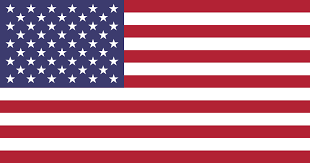 Country: United States of AmericaCommittee: GA:2 ECOFINAgenda Item: International Cooperation in Combating Tax EvasionDelegate’s Name: Eylül SarıoğluAs a delegate of the USA, we are pleased to be in this MUN. Taxing has always had a significant role in history and politics, substantiated by the fact that the French Revolution was triggered by resentment for the increased taxing. Since that time, people tried to find a different way to not pay these taxes. Such as Tax Evasion. Tax evasion is the practice of avoiding taxes through unethical means and is an international problem. The US Senate estimates revenue losses from tax evasion by U.S.-based firms and individuals at around 100 billion dollars a year. Consequently, the government loses billions of dollars due to this problem. Tax evasion is a crime that carries serious penalties in the United States.We believe if nations don't work together cooperatively, it will be hard to stop international tax evasion and abusive tax avoidance. The U.S. itself played a central role in shaping Sustainable Development Goals (SDGs). These 17 comprehensive, interconnected objectives, designed to be achieved by 2030, offer a set of metrics and evidence to better understand where the U.S. is on a set of critical economic, social, and environmental dimensions and how far it needs to go in its quest. The SDGs offer a shared framework to improve the coherence of U.S. priorities and interventions across policy realms, with specific targets for the U.S. to assess its progress.